			 Zondag 21 juni 2020 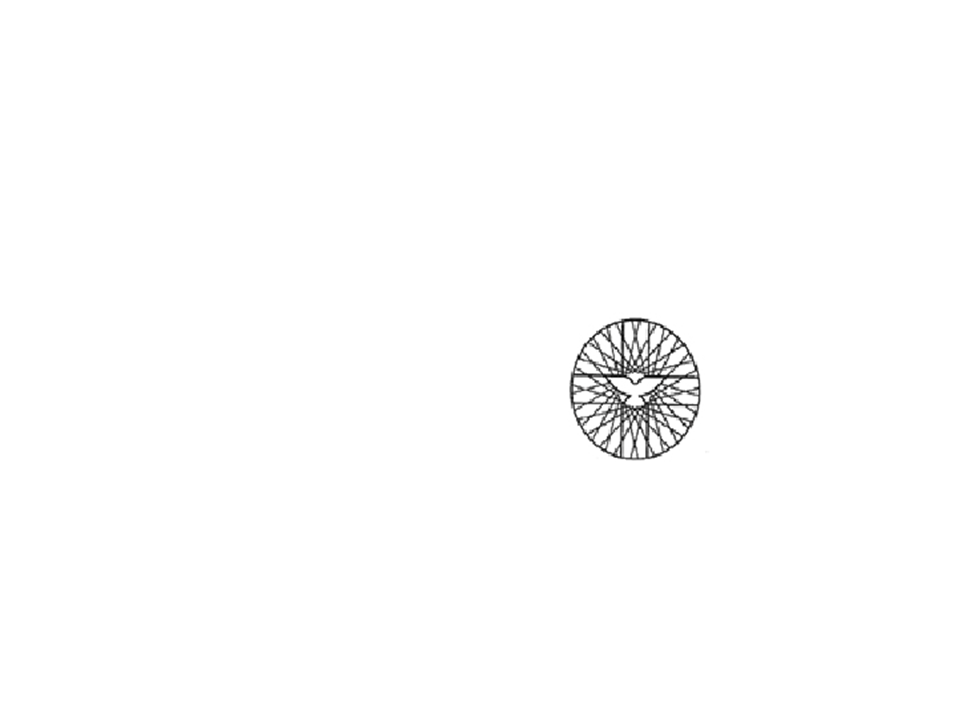 Dit is een Gezamenlijke dienst van de      Zuider- en Noorderkerk en de Vrijzinnig Hervormde Gemeente van Nieuw-Amsterdam en Veenoord.Beste mensen,Hierbij de orde van dienst voor komende zondag. Het is altijd goed om bijbel en liedboek bij de hand te hebben. Ik wens u/jullie allemaal een goede en gezegende dienst toe!Vriendelijke groet, ds. Elly Wisselink  Voorganger: ds. Elly WisselinkOuderling van dienst: Aly Winkel Orgelspel: Willy Misker (van te voren opgenomen)Koster: Roelof VisserBeamer: Peter Vermaas, Mark Pals en Ada van BreevoortCamera: Albert MeijeringOrgelspel: ‘Aria’ van Felix MendelssohnWelkom door de ouderling van dienst Bemoediging en groet Zang: lied 62: 1 en 5  GebedMoment voor de kinderenZang: ‘Woord en Geest’ – medley(waaronder lied 25: 2)Lezing: Mattheüs 10: 16 – 33Zang: ‘Dit ene weten wij’, gezongen door de Cantorij van de Zuiderkerk o.l.v. Willy MiskerDit ene weten wij en aan dit éénhouden we ons vast in de duistere uren:er is een Woord, dat eeuwiglijk zal duren,en wie ’t verstaat, die is niet meer alleen. OverdenkingOrgelspel over lied 362: 1 en 2Gebed – stil gebed – Onze VaderZang: lied 835: 1, 2 en 4  ZegenOrgelspel: Improvisatie over psalm 138 van Piet van Egmond  Nieuwsbrief in tijden van CoronaBeste gemeenteleden,Hoe blijf je je geloof voeden in deze Coronatijd? Hoe laad je op? Hoe vind je rust? Sommige mensen vertellen mij dat ze op zondag meer diensten luisteren of kijken dan anders. Er is keuze genoeg. Eerst een dienst op televisie en dan kun je via Kerkomroep en andere kanalen kiezen wat je aanspreekt. Zelf lees ik iedere dag de teksten van Taizé. Bij de zondag van dit weekend staat een mooie tekst. Ik geef hem aan u door. Johannes schreef deze wonderlijke woorden: ‘In uw midden is iemand die u niet kent’. Wie is die ‘Iemand’ in ons midden? Het is Christus, de Opgestane. Misschien kennen wij hem niet goed, maar Hij blijft ieder mens heel nabij. Ook al kunnen we elkaar niet ontmoeten op zondag, niet zingen in de kerk, niet vieren, niet koffiedrinken Christus is ieder van ons nabij en in Hem zijn wij verbonden met elkaar.Een heel fijne zondag gewenst.Ds. Elly v.d. Meulen ContactKomende week zit ik weer op maandag- en dinsdagmiddag in de kerk te werken. Ik ben er in ieder geval tussen 13.30 en 16.00 uur. Ieder die even langs wil komen is welkom. Ds. Elly v.d. MeulenBloemenDeze zondag gaat er namens onze gemeente een bos bloemen naar Bert Pals NZ.   Laten we in gebed en daad (waar mogelijk) met elkaar meeleven. Bijbellees-challenge: We zijn bij hoofdstuk 19 van Handelingen aanbeland. Bij het lezen over de oproer in Efeze, als mensen merken dat Paulus een andere boodschap brengt dan die van de godin Artemis, moest ik denken aan hoe groepen ook in onze tijd soms tegenover elkaar komen te staan. Omdat je andere mening hebt of tot een andere groep behoort. Ook hier is het soms moeilijk voor bestuurders om de rust in hun stad te waarborgen.  Vraag: Laten we het nu maar even dicht bij onszelf houden. Hoe hou je het in de gemeente van Christus uit met elkaar als je heel verschillende ideeën hebt? VerhalentrommelBeste jongens en meisjes,Nog twee weken en dan is het vakantie! Van de kerk hebben jullie al lang vakantie. Maar we vergeten jullie niet! En jullie elkaar hopelijk ook niet. Als je ouders zondag naar de Kerkomroepviering kijken, kijk je dan ook even naar het speciale moment voor jullie? Ds. Elly v.d. MeulenKomende dienstenTot 1 september blijven we doorgaan met de Kerkomroepvieringen. De diensten zullen de hele zomer door worden geleid door ds. Elly Wisselink (eerst als predikant van de Zuiderkerk, daarna als gastpredikant), ds. Elly v.d. Meulen en pastor Roelf Stoel. 28 juni: de Kerkomroepviering van volgende week zal net als de Pinksterdienst door alle drie de voorgangers geleid worden. We willen in deze dienst ook een paar afscheidswoorden tot ds Wisselink richten. Voor deze datum stond ook het Avondmaal gepland. De landelijke kerk roept ons op om dit sacrament te blijven vieren, ook al kunnen we niet naar de kerk. Daarom zullen we ook het Avondmaal vieren met de aanwezigen in de kerk en we vragen u om thuis brood en wijn/druivensap klaar te zetten en als gemeente - weliswaar ieder in het eigen huis, maar toch met elkaar verbonden - het Avondmaal te vieren.Op 5 juli neemt ds. Wisselink officieel afscheid van de Zuiderkerk in besloten kring. Er is ook een Kerkomroepviering vanuit de Noorderkerk. Hoe vind je Kerkomroep? Ga naar www.kerkomroep.nl, vul in: Noorderkerk Nieuw-Amsterdam – daarna 'enter', klik daarna op Nieuw-Amsterdam Drenthe, klik vervolgens op de datum van de zaterdag! 20 juniHet coronavirus en de collecten
De kerkenraad is verheugd dat er door een aantal gemeenteleden reeds gehoor is gegeven aan de oproep om een gift over te maken om het gemis van collecten te compenseren, hartelijk dank daarvoor! 
Wilt u ook een gift overmaken om het gemis van collecte opbrengsten te compenseren dan kan dat naar Bankrekeningnr. NL11RABO0344402916 t.n.v. Noorderkerk Nieuw-Amsterdam/Veenoord of naar Bankrekeningnr. NL65INGB0000807248 t.n.v. Diaconie Noorderkerk.
Dank u wel!